Publicado en Pekín, China el 24/04/2024 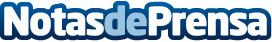 Corporación China de Construcción Ferroviaria: avances de inicio de 2024 impulsan modernización ferroviariaLa compañía ha marcado un rápido ritmo e inyectado vitalidad a la modernización de los ferrocarrilesDatos de contacto:William Tse W. L.Jefe de Estrategia de Marca+86 10 5188 8114Nota de prensa publicada en: https://www.notasdeprensa.es/corporacion-china-de-construccion-ferroviaria_1 Categorias: Internacional Movilidad y Transporte Otras Industrias Construcción y Materiales Actualidad Empresarial http://www.notasdeprensa.es